ЗВІТ задорожної руслани, доцента Білоцерківського НАУпро участь у ПРОГРАМі АКАДЕМІЧНОЇ МОБІЛЬНОСТІЕРАЗМУС+ К10717-22 червня 2019 р. я мала чудову нагоду пройти міжнародне стажування в Afyon Kocatepe University (м. Афйонкарахісар, Туреччина) в рамках програми КА107 Erasmus+.Програма стажування була спрямована на розширення співпраці з університетом-партнером на рівні факультетів – факультету економіки та адміністративних наукAfyon Kocatepe University та економічного факультету Білоцерківського національного аграрного університету.Особливо цікавим для мене стало ознайомлення з організацією навчального процесу та особливостями навчання іноземних студентів і викладання дисциплін англійською мовою в DepartmentofBusinessAdministrationinEnglish.Отримані знання дозволять вдосконалити процес підготовки студентів-іноземців на економічному факультеті Білоцерківського НАУ.Крім того, було заплановано подальший обмін студентами, науково-педагогічним та адміністративним персоналом в рамках програми Erasmus+ напряму К107 – InternationalCreditMobility (Міжнародна кредитна мобільність).Також було обговорено перспективні напрями навчальної та наукової діяльності обох наших університетів, зокрема шляхом проведення спільних науково-практичних конференцій.Досвід участі в програмі Erasmus+ було поширено серед колегекономічного факультету Білоцерківського національного університету. Я сподіваюсь, він стане їм у нагоді при реалізації їх мобільностей. ПрограмоюErasmus+ передбачено гранти для академічної мобільності не лише викладачів та студентів, але й адміністративного персоналу закладів вищої освіти, тож усі члени університетської спільноти мають змогу познайомитись з кращими практиками організації навчання, відкрити для себе нові країни, познайомитись з новими культурами і розширити горизонти своєї професійної діяльності та самореалізації.REPORTOFRUSLANAZADOROZHNA, ASSOCIATEPROFESSOROFBILATSERKVANATIONALAGRARIANUNIVERSITYREGARDING THE PARTICIPATING OF THE ACADEMIC MOBILITY PROGRAM UNDER ERASMUS+ K107June 17-22, 2019 I had a great opportunity to take part in the Erasmus+ Programme and realized my international credit mobility for training at Afyon Kocatepe University (Afyonkarahisar, Turkey).The program of the academic mobility was aimed to extend cooperation with the partner university at the level of faculties namely the Faculty of Economics and Administrative Sciences of Afyon Kocatepe University and the Faculty of Economics of BilaTserkva National University.It was especially interesting for me to get acquainted with the organization of the educational process and peculiarities of teaching disciplines in English at the Department of Business Administration in English. The gained knowledge will allow improving the process of foreign students training at the Faculty of Economics of BilaTserkva National University.Further student and staff mobility in the frame of Erasmus+ International Credit Mobility program was planned.Also perspective areas of educational and scientific activities of both our universities in particular by holding joint scientific-practical conferences were discussed.The experience of participation at the Erasmus+ Programme was shared with colleagues at the Faculty of Economics of BilaTserkva National University. I hope it will be useful for them to realize their mobility. The Erasmus + program provides grants for academic mobility not only for teachers and students but also for administrative staff of higher educational institutions. So, all members of the university community have the opportunity to get acquainted with the best practices in education, discover new countries and new cultures and expand their horizons of professional activities and self-realization.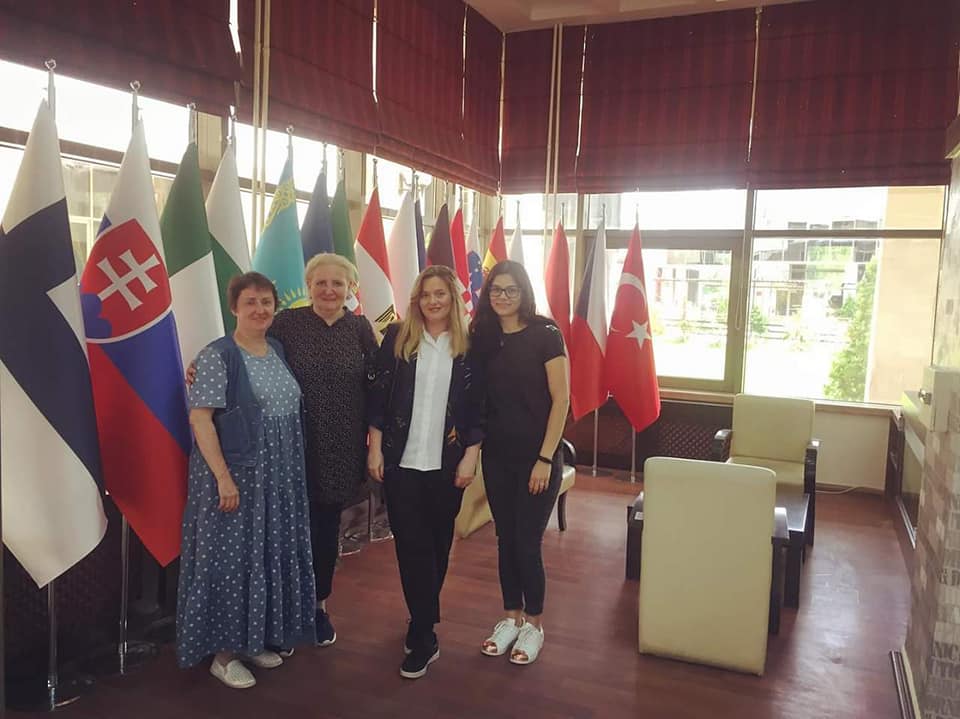 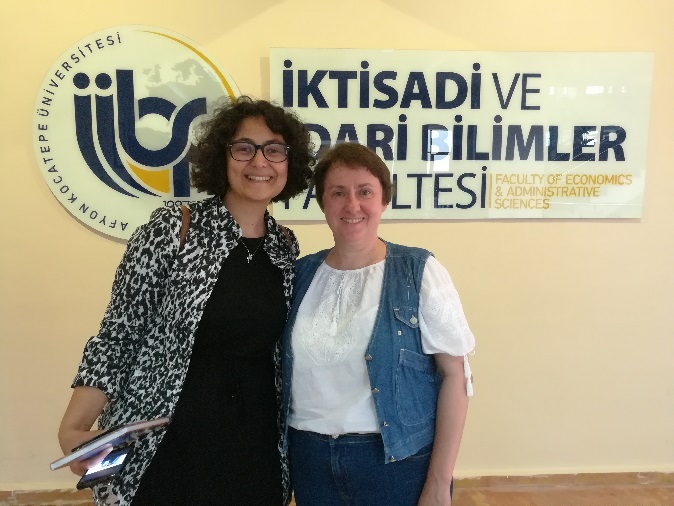 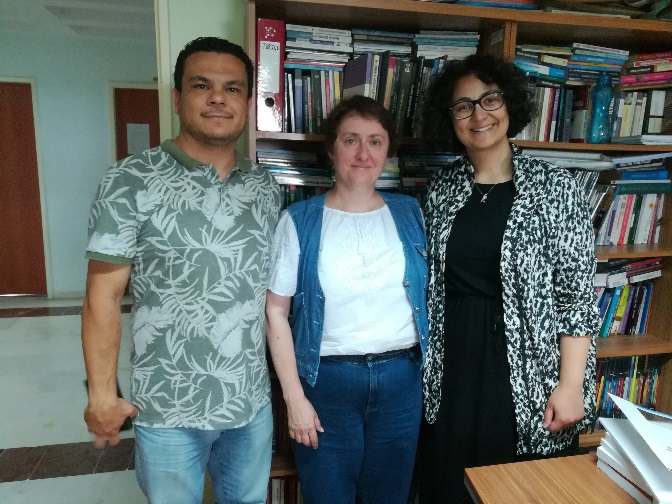 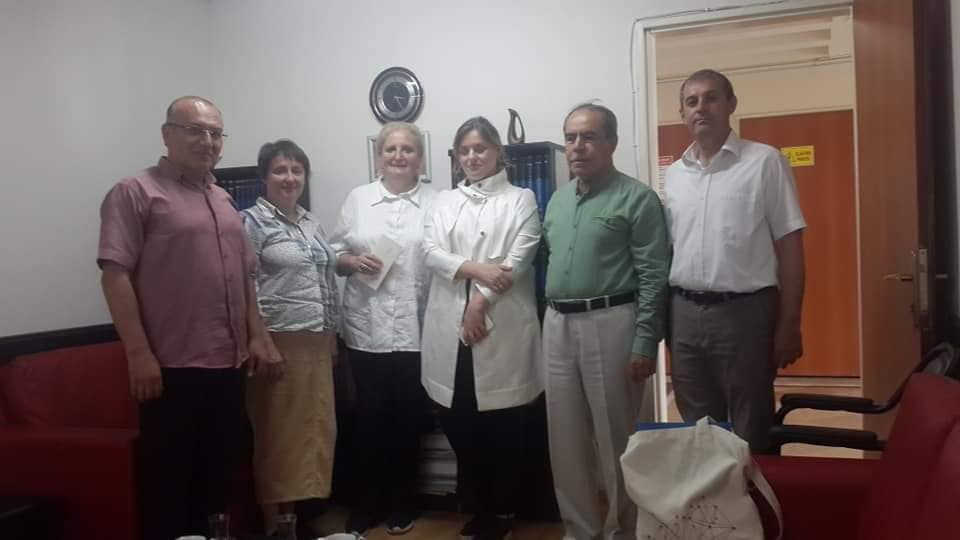 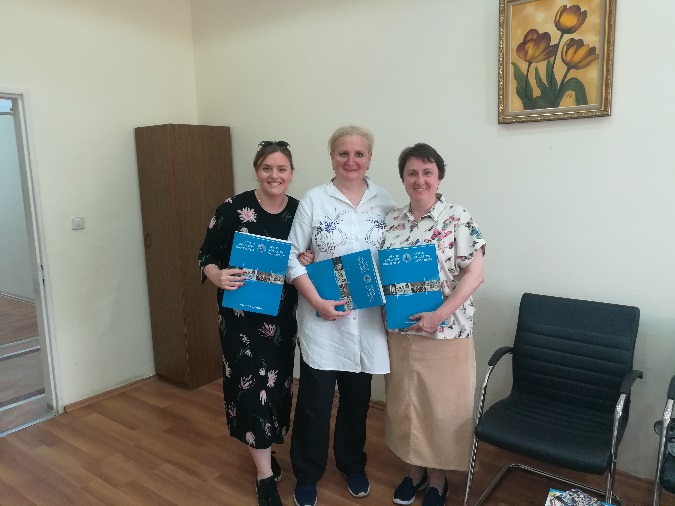 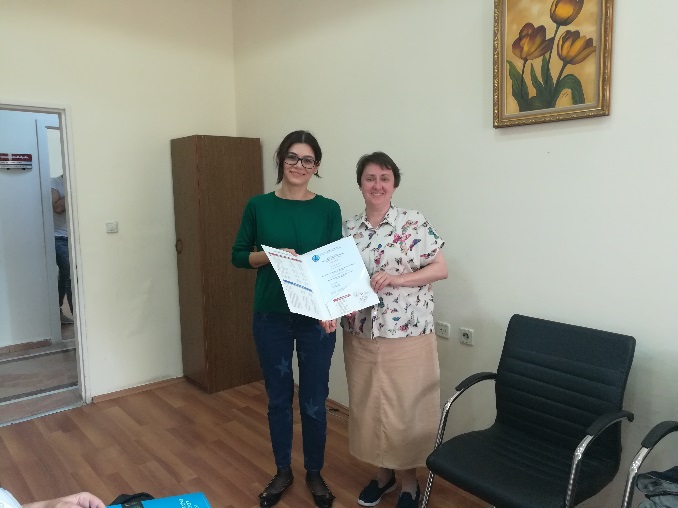 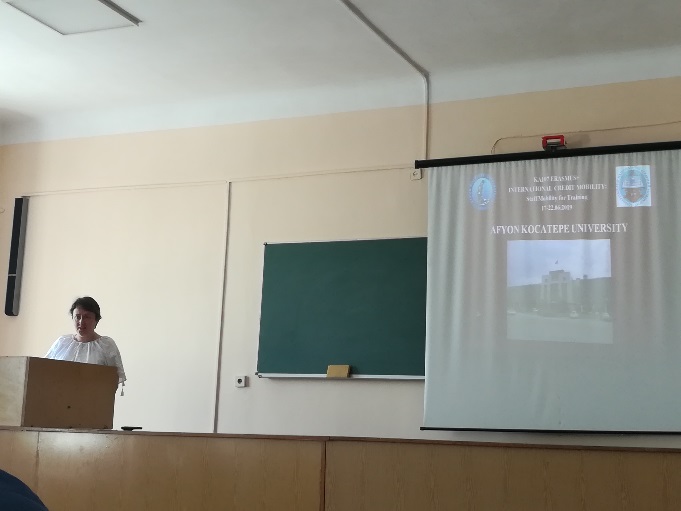 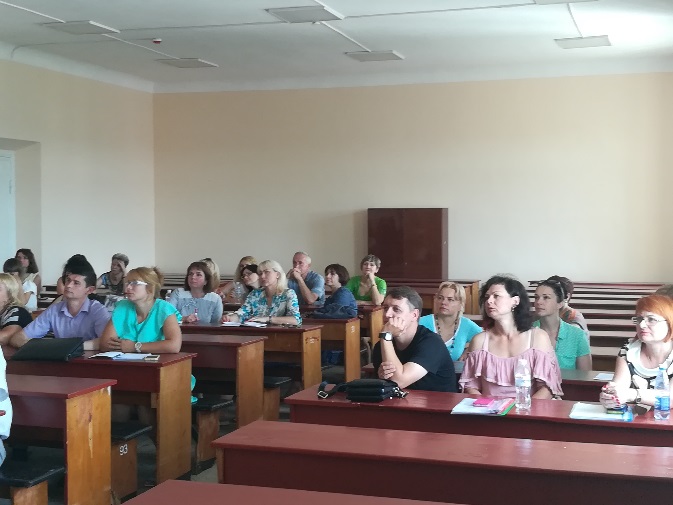 